Agenda #1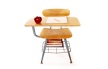 August 31 -September 12
Humanities (2) Mr. HaflinA look ahead: Vocabulary, Literary Techniques, Freshmen Library Orientation, Essay #2, a research paper on TKAM.Block DBlock FThursdayAugust 30Orientation.  What you need.Introduction to the Class WebsiteOrientation.  What you need.Introduction to the Class WebsiteTuesdaySeptember 4Day 1Super Homeroom 8:00-8:20: Periods are 50 minutesClassworkSeating ChartFree 10-Point Quiz Grade? Names.   Information NotecardsCourse Packets Introduction to the class website Writing Packet IntroductionIntroduction of Choice Book Summer EvaluationHomework  Study your choice book’s notes for the evaluation tomorrowRegister for turnitin.com and Google Classroom (by Thursday Sept. 6th for a prep grade). Codes are at the end of class syllabusReview course packets thoroughlyClassworkSeating ChartFree 10-Point Quiz Grade? Names.   Information NotecardsCourse Packets Introduction to the class website Writing Packet IntroductionIntroduction of Choice Book Summer EvaluationHomework  Study your choice book’s notes for the evaluation ThursdayRegister for turnitin.com and Google Classroom (by Friday Sept. 7th for a prep grade). Codes are at the end of class syllabusReview course packets thoroughlyWednesdaySeptember 5Day 2Super Homeroom: Blocks A-C are 47 minutes longClasswork Summer Reading Choice Book Paragraph Evaluation.  Notes only. Notes may earn extra creditHomeworkRegister for turnitin.com and Google Classroom (by tomorrow for a prep grade). Codes are at the end of class syllabusComplete Writing Assignment “The Birds” in writing packetNo Class Today Same Homework as Day 1ThursdaySeptember 6Day 3Super Homeroom: Blocks A-C are 47 minutes longClassworkTurnitin.com/Google Classroom Check“The Birds” Paragraph DUE. ReviewWriting PitfallsAssign Summer Reading EssayPrompt-to-Thesis WorksheetHomeworkComplete the “Prompt-to-Thesis” Worksheet for MondayStart choosing DQs for the essay due TuesdayClasswork Summer Reading Choice Book Paragraph Evaluation.  Notes only. Notes may earn extra creditHomeworkRegister for turnitin.com and Google Classroom (by tomorrow for a prep grade). Codes are at the end of class syllabusComplete Writing Assignment “The Birds” in writing packetFridaySeptember 7Day 4Super Homeroom: Blocks A-C are 47 minutes longNo Class Today Same HW as Day 3ClassworkTurnitin.com/Google Classroom Check“The Birds” Paragraph DUE. ReviewWriting PitfallsAssign Summer Reading EssayPrompt-to-Thesis WorksheetHomeworkComplete the “Prompt-to-Thesis” Worksheet for MondayStart choosing DQs for the essay due TuesdayMondaySeptember 10Day 5ClassworkPrompt-to-Thesis Activity Due. ReviewBlue and Manila Folders PurposePass Back In-Class ParagraphsEvaluate In-Class Paragraphs for PitfallsReceive TKAMIntroduction to WebquestHomeworkFinish TKAM Webquest for tomorrowStart outline for SR essay DQs and topic sentences due tomorrowClassworkPrompt-to-Thesis Activity Due. ReviewBlue and Manila Folders PurposePass Back In-Class ParagraphsEvaluate In-Class Paragraphs for PitfallsReceive TKAMIntroduction to WebquestHomeworkFinish TKAM Webquest for tomorrowStart outline for SR essay DQs and topic sentences due tomorrowTuesdaySeptember 11Day 6ClassworkSummer Reading DQs/Topic Sentences dueWebquest due ReviewGrammar Pre-Test (30 minutes)Receive TKAM Start reading Chapters 1-2Review HW Policy, and working on GCHomeworkComplete the introductory paragraph and body paragraph #1 of the Summer Reading Essay for tomorrow (work on Google Classroom to receive credit)HW #1 (Chapters 1-2) due ThursdayClassworkSummer Reading DQs/Topic Sentences dueWebquest due ReviewGrammar Pre-Test (30 minutes)Receive TKAM Start reading Chapters 1-2Review HW Policy, and working on GCHomeworkComplete the introductory paragraph and body paragraph #1 of the Summer Reading Essay for tomorrow (work on Google Classroom to receive credit)HW #1 (Chapters 1-2) due ThursdayWednesdaySeptember 12Day 7ClassworkIntroductory Paragraph and DP #1 DueDQ sandwichModel EssayPeer EditingWorking on DP #2HomeworkFinish Body Paragraph #2 for tomorrowTKAM Chapters 1-2 (HW #1) with questions, including page citations (Due tomorrow)ClassworkIntroductory Paragraph and DP #1 DueDQ sandwichModel EssayPeer EditingWorking on DP #2HomeworkFinish Body Paragraph #2 for tomorrowTKAM Chapters 1-2 (HW #1) with questions, including page citations (Due tomorrow)